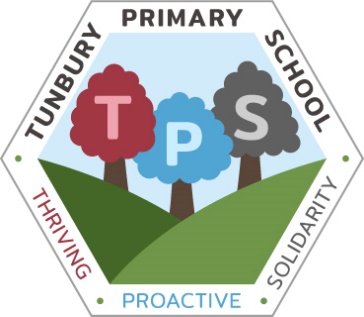 The following outlines the criteria for this post.   Applicants who have a disability and who meet the criteria will be shortlisted.   Applicants should describe in their application how they meet these criteria.PERSON SPECIFICATION : SITE MANAGERCRITERIA QUALIFICATIONSLevel 2/3 Diploma (or equivalent) and proficient technical and practical skills.EXPERIENCEPrevious relevant experience including supervisory experienceSKILLS AND ABILITIESWider awareness of the related working environment eg client groupsUse of wide range of machinery/equipment eg kitchen, gardening and general maintenanceSufficient knowledge related to a range of council services and activities in order to train, coach and/or mentor othersTo organise others and own workload in order to achieve the jobAbility to identify changes required to work routines and act upon them in liaison with supervisors, clients and others as relevantAbility to maintain accurate and timely records as required by the roleAbility to deal with everyday problems and to identify which problems should be referred to supervisorAbility to monitor job activities as required by the roleAbility to understand information and advise and liaise with others accordinglyAbility to be receptive to information being communicated (which can be non-verbal), contribute to its interpretation and pass on to others as appropriateHas written and numeric skills in order to complete more detailed records and reportsAbility to listen, observe and contribute to discussions as required for the role eg child care, work plans, etc.Ability to influence, encourage, persuade and negotiate with others to achieve desired results (e.g. to diffuse bad behaviour, to ensure work is carried out in accordance with plans, etc.)Ability to communicate using information technology as required for the roleKNOWLEDGEKnowledge and expertise in minor maintenance and repairKnowledge of financial/ordering/monitoring procedures as requiredKnowledge of how own job fits into the activity and role of the area/siteKnowledge of a range of other jobs in the areaUnderstands and able to apply Health and Safety procedures relevant to the job such as:Manual handling; safe use of machinery and/or equipment;COSHH ; First Aid and Hygiene Practice;lone working procedures and responsibilitiesAble to recognise and to deal with emergency situationsWill need to undertake training to keep knowledge up to datePERSONAL QUALITIESHard-working, honest, dependable and self-motivated